ALUMNO(A): _________________________________________ CURSO: ________     PUNTAJE: _________/___40___       OBJETIVO: Identificar e interpretar características generales de la literatura contemporánea               PREGUNTAS A DESARROLLAR: ¿Cuáles son las principales razones por las que la literatura sufre grandes cambios en el siglo XX? 10 PTS. ¿Por qué crees que el contexto histórico influyó en la narrativa de la literatura contemporánea? 10 PTS.¿Qué lecciones podemos aprender del protagonista del cuento “El socio”?, el cual tuviste que analizar de la página 10.     10 PTS.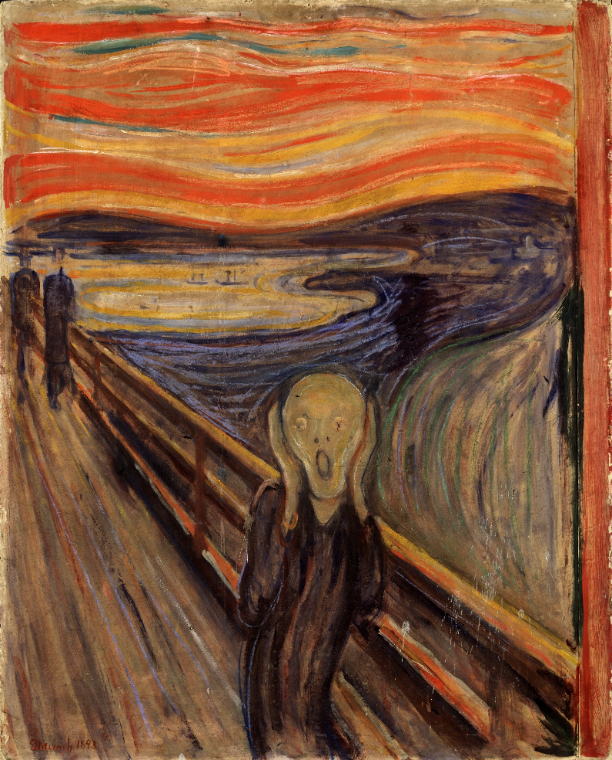 ¿Cómo podemos relacionar la pintura de Munch, publicada hace más de un siglo; con lo que hoy vivimos como sociedad? Explique. 15 PTS.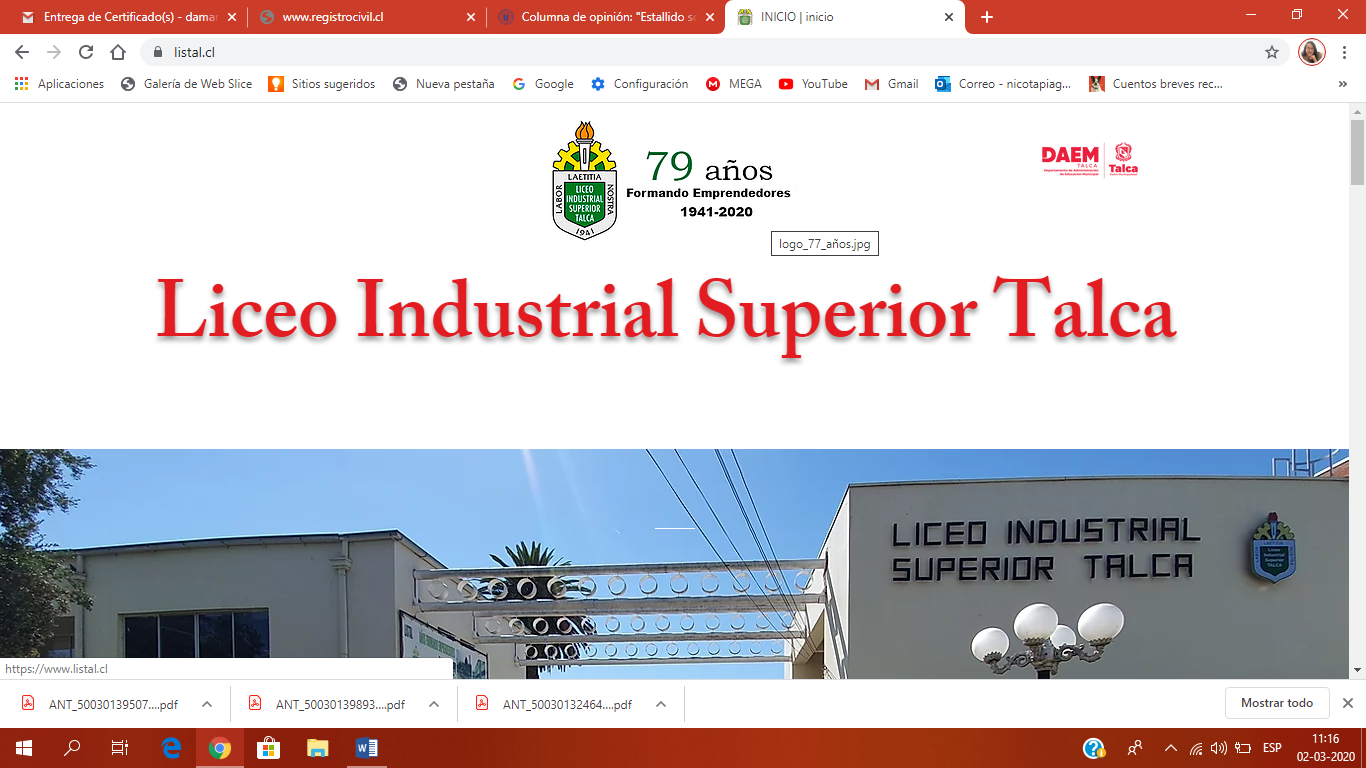 LICEO INDUSTRIAL SUPERIOR DE TALCA 4 NORTE #485 – FONO (71)  2232081 TALCA – VII REGIÓN DEL MAULEwww.listal.cl